Augusta-Richmond County, GA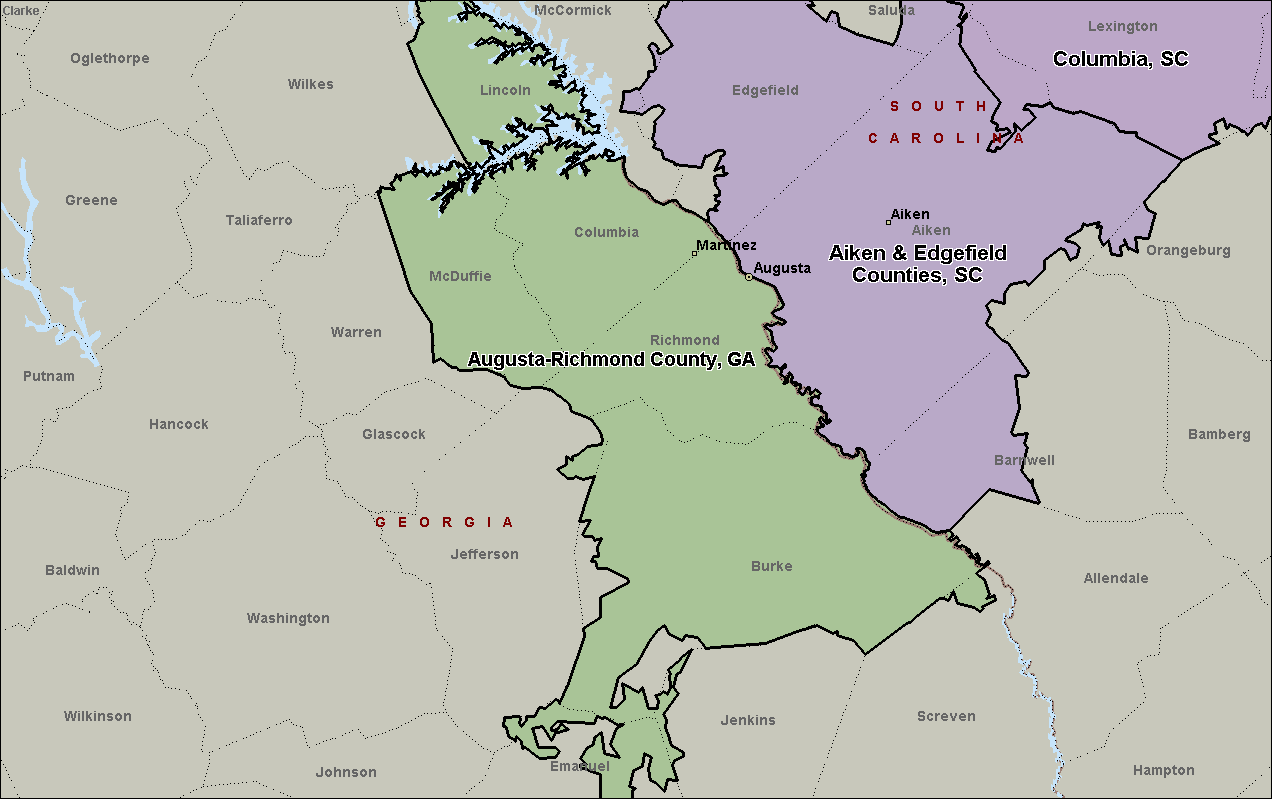 Atlanta-Sandy Springs-Roswell, GA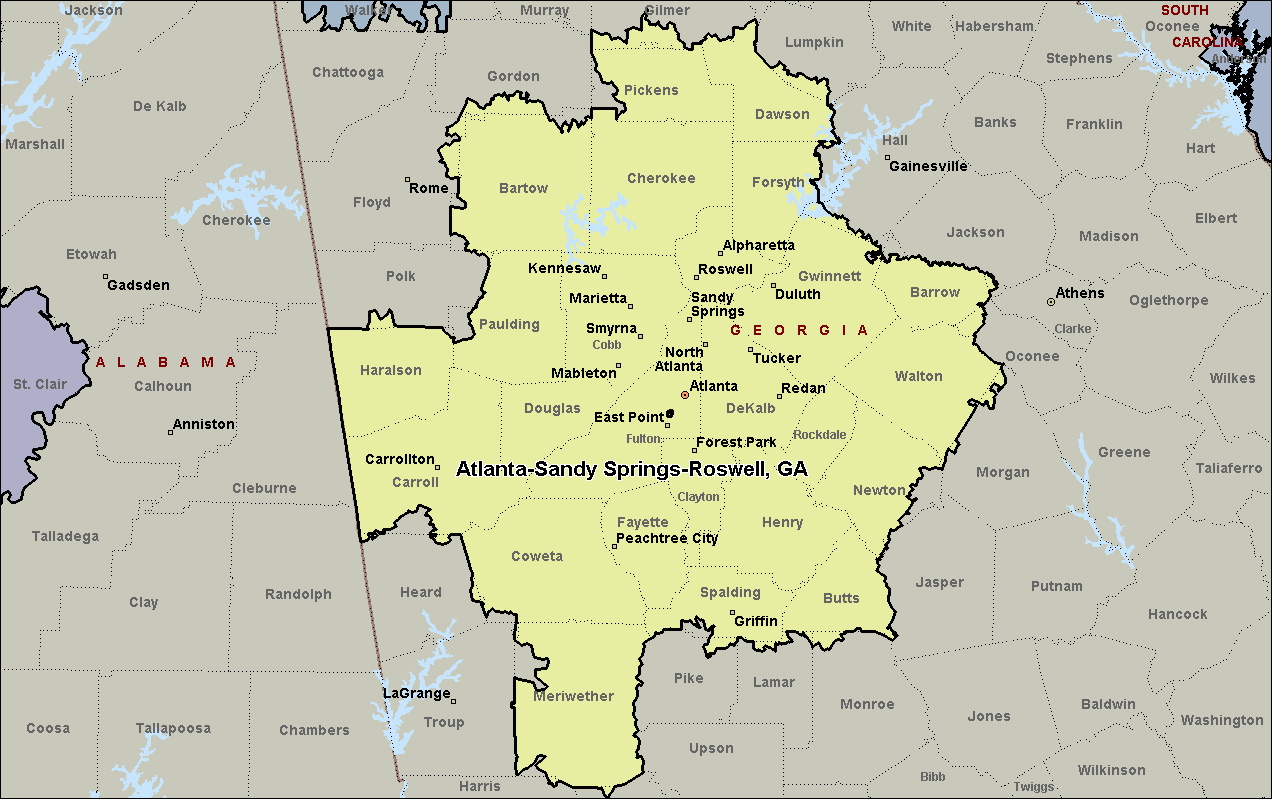 Catoosa, Dade, & Walker Counties, GA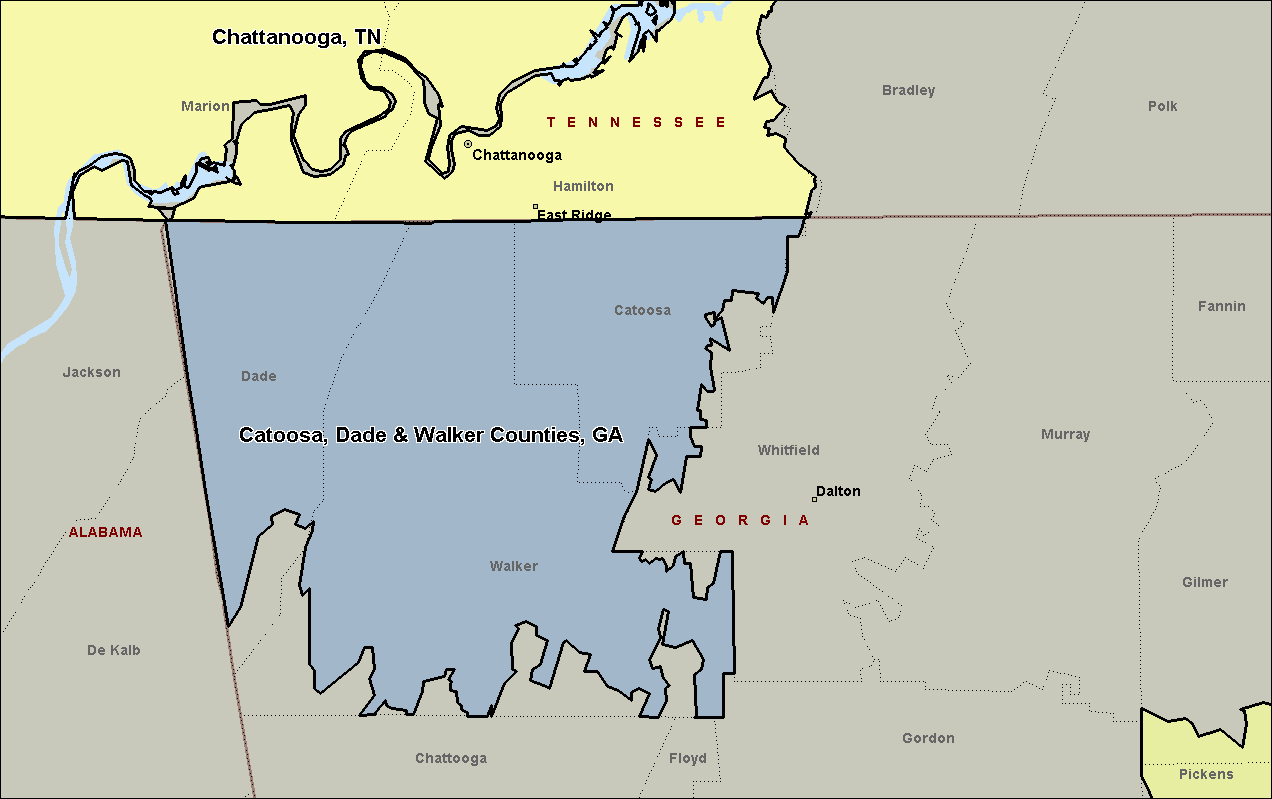 